Dhanesh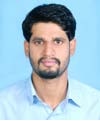 Dhanesh.280775@2freemail.com  Seeking for a Mid or Senior level position in Commercial or Logistics department with an organization of high repute with challenging jobs and greater responsibility.CAREER OBJECTIVE: To work in an organization where my Administration, training and creativity skills can reach its zenith. I intend to propose a long term career in an organization to learn and grow along with the organization by contributing best of my skills.SUMMARY: An MBA professional, was working with Flex Middle East Fze., as Commercial Officer.Completed PGDM in Marketing & Finance from Bhavan’s Royal Institute of Management.Complete knowledge and understanding of Import-Export Procedure, Documentation, Banking, Logistics, Freight carrier’s negotiation and Commercial work.Strong relationship building, interpersonal and negotiation skills, hardworking and diligent this helps in business development and cost cutting.A proactive team player with strong determination & dedication towards work.EXPOSURE:Export/Import Documentation |	Shipping Instructions	|	Relationship Management | Cost effectiveness | Strategic Shipment Planning 	|	Cross Functional Coordination	| Negotiation |	Letter of Credit | Bill of Entry/Exit | Emirsal 2 Code PROFESSIONAL EXPERIENCE:Flex Middle East Fze., Dubai																		Oct’14 – May’16Commercial OfficerRole:Freight negotiation with various Forwarder and Shipping line for shipments.Preparing Invoice, Packing List, Delivery Advice and Bill of Lading instruction in ERP and providing the same to the shipping line or forwarder for filing ED.Filing and approving shipping instructions for all FOB Shipments.Arranging containers (20Ft, 40Ft, 40Ft (HC) & Reefer) from various shipping line and Forwarders.Arranging vehicles (3ton, 7ton, 10ton and 1x40’ flat trailer) for domestic shipment as well as shipment to Jordan, Yemen and Saudi Arabia.Coordinating with production and packing department for ensuring timely stuffing of material in the container.Monitoring dispatch of material from factory to Port/Airport. Keeping track of all sea shipments.Coordinating with Purchase and Finance department for the Import Shipment documents for clearing the shipments through forwarding agent.Applying for Certificate of Origin from Dubai Chamber as well as from Ministry of Finance.Applying insurance for all the shipments.Checking of original shipping documents as per Letter of Credit.Checking and approving the Bills of Transporters, Shipping Lines and Forwarders.Filing all the Import and Export documents.TangenC Media, Dubai																				Mar’14 – Oct’14Business Development ManagerRole: Identify and develop the company’s unique selling propositions, using knowledge of the market and competitors. Prospect for potential new clients and turn this into increased business. Cold call as appropriate within the market or geographic area to ensure a robust pipeline of opportunities. Identify potential clients, and the decision makers within the client organization. Meet potential clients by growing, maintaining, and leveraging network. Research and build relationships with new clients and enhance the existing relationships. Work with technical staff and other internal colleagues to meet customer needs. Jomer Properties & Investment Pvt. Ltd.															Mar’13 – Mar’14Deputy Manager (Sales & Marketing)Puravankara Projects Ltd.																			Apr’12 – Feb’13Sales ExecutiveRole: Assisting clients with property sales and development.Effectively generating leads with innovative techniques. Preparing and interpreting legal documents including listings and sales contracts.Providing legal, economic and market advice.Liaising with escrow companies, lenders, home inspectors and pest controllers.Ensuring terms and conditions of agreements are met.Maintaining sales records and liaising with clients.Coordinating property closings and overseeing document signing.Analyzing market trends to determine competitive market prices.Previous Assignments:Manappuram Finance																				Dec’09 - Apr’10Junior AssistantACADEMIC PROJECTS: Completed industrial training/ project on Organizational Study at Barnagore Jute Factory PLC Ltd, Barnagore, Kolkata in 2011. ACADEMIC QUALIFICATION:PGDM in Marketing & Finance from Bhavan’s Royal Institute of Management, (Kochi), in 2012. B.Com from Calicut University in 2008.12th from West Bengal Board of Higher Secondary Education in 2005.10th from ICSE in 2001.## Completed IATA - FIATA with distinction in 2009.IT SKILLS:Operating Systems:	Windows 98, 2000 and XP, 10Software Skills: MS Office, ERP, SPSS & TallyEXTRACURRICULAR ACTIVITIES: Attended the Naval NCC camp.Participated in Hedge Yuva Portfolio Management Contest and won 2nd prize. Won 1stprize twice in school during All India General Knowledge Quiz Contest.Participated in the inter-college Management fest held at Rajagiri Business School.Participated in the inter-college Management fest held at Bharath Mata College.Won 3rd position in the Finance Game in the Inter-College Management Fest held at SJCET.